ЗВІТ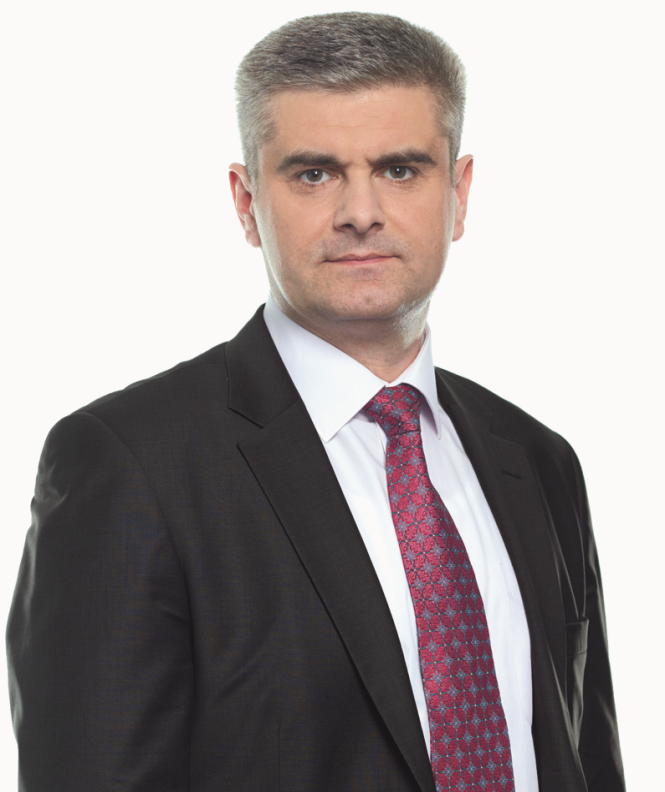 депутата Київської міської радиВадима Онуфрійчукапро виконання наказів виборців за періоджовтень 2015 року – жовтень 2016 рокуНа виконання Ваших наказів, мною були внесені пропозиції по капітальним ремонтам до «Програми  економічного і соціального розвитку м. Києва на 2016 рік», що сприяло виділенню бюджетних коштів на проведення капітальних ремонтних робіт у 28-му виборчому окрузі. За моїм поданням до поадресного переліку були внесені адреси житлових будинків, дитячих та загальноосвітніх                                                навчальних закладів.На території округу вже виконано:Капітальний ремонт асфальтового покриття тротуарів за адресами: вул. Арх. Ніколаєва №№ 15,15-А,15-Б,17; просп. В. Маяковського №№ 21,25; вул. Т. Драйзера № 26.Частковий ремонт асфальтового покриття прибудинкової території по просп.   В. Маяковського, 17-В.2. Роботи по заміні старих вікон на металопластикові склопакети на прольотах міжсходових клітин за адресами: вул. О. Бальзака  №№ 16,16-А, 26, 26-А; вул. Т. Драйзера №№ 18, 20, 28; просп. В. Маяковського, 35-А.3. Здійснено капітальний ремонт внутрішньобудинкових мереж водопостачання за адресами: просп. В. Маяковського №№  21-Б, 23; вул. Т. Драйзера, 18;вул. Арх. Ніколаєва №№ 3-В,11; вул. О. Бальзака, 16-А.4. Проведено утеплення по всій площині торця будинку за адресою: вул. Т. Драйзера, 20-А.5. Виконано ремонт пошкодженої ділянки покрівлі за адресою: просп. В. Маяковського, 21-Б.6. Облаштовано пандуси за адресами: вул. О. Бальзака, 24 (1-й під'їзд) та вул. Ніколаєва, 15А.7. Ремонт електрощитової по вул. Арх. Ніколаєва№ 3-В.8. Прийнявши до уваги скарги мешканців на руйнування вхідної групи 1-го під'їзду по просп.        В. Маяковського, 37 – ведуться проектно - вишукувальні роботи з підсилення фундаменту будинку.Роботи, які планується завершити до кінця поточного року:Ремонт асфальтового покриття тротуару по вул.О. Бальзака, 20 та частковий ремонт асфальтового покриття прибудинкової території по просп. В. Маяковського, 37-А.Заміна вікон за адресами: вул. Арх. Ніколаєва, 13-А, просп. В. Маяковського, № 41/1; просп. В. Маяковського №№ 35, 37 - на технічних поверхах.Ремонт внутрішньобудинкових мереж водопостачання за адресою: вул. О. Бальзака, 20.Ремонт пошкоджених ділянок покрівлі за адресами: просп. В. Маяковського, 11-Б, та ремонт покрівлі козирка вхідної групи по вул. Арх. Ніколаєва,11.5. Ремонт внутрішнього ліфтового обладнання за адресами: пр. В. Маяковського № 11-Б (вантажний і пасажирський), № 15-А (2-й під’їзд-вантажний), просп.  В. Маяковського, 23(1-й під’їзд - вантажний); вул. О. Бальзака, 26 (1-й під’їзд),  № 20 (1-й та 2-й під′їзди пасажирський  і вантажний); вул.Т. Драйзера, 20-А (2-й та 4-й під’їзди - вантажний),№ 14/33 (1-й та 2-й під′їзди вантажний); вул. Арх. Ніколаєва, 9 (2-й під′їзд - вантажний).6. Ремонт електрощитових у будинках по просп. В. Маяковського №№ 11,11А/2, 21-Б; вул. Арх. Ніколаєва №№ 13 та 13-А.7. Для відновлення зв'язку з диспетчером в ліфтових кабінах, здійснять капітальний ремонт мереж ОДС за адресами: вул. Арх. Ніколаєва №№ 13,13-А, 15,15-А,15-Б; вул. О. Бальзака №№ 20, 26, 26-А.У закладах освіти було виконано:Повна або часткова заміна вікон - ДНЗ№ 94, ДНЗ № 769, ДНЗ№ 742, ДНЗ № 784,                                                         СЗШ № 249, СЗШ № 259.утеплення фасаду будівлі – СНВК «Мрія»;ведуться проектно - вишукувальні роботи по ремонту будівлі – ДНЗ№ 742;ремонт місць загального користування – ДНЗ № 784;ремонт зовнішніх інженерних мереж – СЗШ № 249;капітальний ремонт спортивних залів школи – СЗШ № 259;ремонт вхідної групи - СЗШ № 270;частковий ремонт покрівлі - СЗШ № 270;облаштовано сучасний міні стадіон багатофункціонального призначення - СЗШ № 270.До 25-річчя Незалежності України та увіковічення пам’яті всіх учасників ліквідації аварії на Чорнобильській АЕС та переселенців з Прип’яті, яких у нашому районі налічується близько 20 тисяч, за моєї ініціативи та сприяння, у парку «Деснянський»         25 серпня 2016 року відбулося відкриття - карильйону «Дзвони Чорнобиля».Мелодії дзвонів карильйону звучать за таким розкладом:Виконуючи накази виборців та побажання мешканців щодо благоустрою, озеленення та збереження існуючих зелених територій загального користування, задля забезпечення рекреаційних та культурно - естетичних потреб мешканців району, було розроблено та передано на розгляд до Київської міської ради проекти рішень про надання статусу скверу земельним ділянкам за адресами: просп. В. Маяковського, 21-Г та  вул. О. Бальзака, 12-14. Станом на теперішній час, проекти рішень знаходяться на розгляді профільних комісій Київської міської ради. На прохання мешканців щодо створення сприятливих умов і популяризації спорту та здорового способу життя серед молоді Троєщини, за сприянням Київського міського голови           В. Кличка, на прибудинковій території будинків №№ 1/27, 3, 3-А, 3-Б, 3-В по вул. Арх. Ніколаєва, в серпні 2016 року було облаштовано спортивний комплекс «Воркаут». Встановлення другого спортивного комплексу, очікується в листопаді 2016 року  по просп. В. Маяковського, 41/1.Щорічні привітання зі святами школярів округу із врученням пам'ятних подарунків. Особиста участь, сприяння і підтримка дитячих навчальних закладів та загальноосвітніх шкіл.                      Телефони  громадської  приймальні  депутата  В. Онуфрійчука:099-294-49-14 (МТС ); 097-534-81-35 (Київстар)Час звучанняНазва музичного творуТривалість звучанняТривалість звучанняРобочі дніРобочі дніРобочі дні9:00Київський вальс («Як тебе не любити, Києвемій»)11 сек.11 сек.12:00ГімнУкраїни50 сек.50 сек.15:00Молитва за Україну40 сек.40 сек.18:00Реве та стогне Дніпр широкий60 сек.60 сек.СуботаСуботаСубота12:00ГімнУкраїни50 сек.50 сек.18:00ГімнЧорнобиля45 сек.45 сек.НеділяНеділяНеділя12:00Святковийпередзвін3 хв. 49 сек.3 хв. 49 сек.18:00Україно, Україно